Конспектсовместной образовательной деятельности воспитателяс детьми среднего возрастав ходе режимного моментаТема: «Откуда берутся лужи».Мадоуцрр д/с №49Воспитатель: Еременко С.Вг. НовороссийскЦель: создать условия для получения детьми знаний о погодном явлении.ЗадачиОбразовательныеДать детям возможность узнать, как образуются лужи и закрепить умение устанавливать простейшие связи между явлениями неживой природы при помощи детского экспериментирования. Формировать умение выполнять ряд последовательных действий в соответствии с задачей и предлагаемым алгоритмом действий.РазвивающиеРазвивать познавательный интерес детей, наблюдательность, способность анализировать и делать выводы.Закреплять в самостоятельной деятельности умение подбирать необходимые атрибуты для проведения опыта.Совершенствовать умение участвовать в беседе, отвечать на вопросы.ВоспитательныеПродолжать воспитывать любовь к природе, любознательность, умение сотрудничать.Методы и приемыПрактические (наблюдение, эксперимент)Словесные (беседа, вопрос-ответ)Педагогические технологии: проблемное обучение.Материалы и оборудованиеЭлектронное пособие говорящая ручка « Знаток», стаканчики с землей  и лейки с водой для каждого ребенка, алгоритм опыта.Ход  совместной деятельности воспитателя с детьми.1Введение в ситуацию.Воспитатель:-Мальчики и девочки, а почему мы не гуляем? (Ответы детей) И в группе почему-то потемнело? Что случилось? Как нам узнать?( Посмотрим в окно).Что вы увидели? Какого цвета небо? А солнышко куда спряталось? Как можно сказать, какая сегодня погода ясная или пасмурная? Что бывает, если много туч на небе? А как говорят про погоду, если идет дождь, какая она?Почему же в такую погоду нельзя гулять?И правда, вода какая-то на площадке, что это?Дети:- Это лужа.Воспитатель:- Почему на асфальте есть лужа, а на земле нет?Голос тучки( Говорящая ручка «Знаток»).-Здравствуйте, мальчики и девочки.Посмотрите на меня, Это я к вам пришла, сырую погоду принесла.Воспитатель.- Вы догадались, кто это с нами говорит? Ответы детей-Мне кажется,что это  вон та тучка ?- Ой, тучка, мы из-за тебя гулять не пошли. Это ты дождиком землю полила, лужи и слякоть повсюду оставила?Тучка.-А вы хотите узнать, почему лужи образуются на асфальте быстрее ,чем на земле?У меня есть подсказка. Светлана Викторовна, помогите детям разобраться с моей подсказкой.2.Затруднение в ситуации.Воспитатель показывает детям алгоритм опыта.-Тучка, мы попробуем разобраться вместе с мальчиками и девочками? Поможете мне? Что вы увидели на картинках? Интересно, что стрелочки обозначают? Вы догадались? Воспитатель.-Я бы хотела попробовать сделать такой опыт. Мы сможем его сделать? Что нам понадобится для этого? А где мы возьмем  стаканчики с землей и лейки с водой.?Дети.- В уголке экспериментирования. 3.Включение способа действий в систему знаний и умений ребенка. Дети выбирают материалы и начинают работу :слегка поливают землю в стаканчиках из лейки).-Что вы заметили?Дети.- Земля стала мокрой.Воспитатель-А у кого  лужа появилась?Дети отвечают.Воспитатель.-Куда же исчезла вода?- Дети: -Вода впиталась, просочилась в землю.Воспитатель:- А как же тогда появляются лужи на земле?-Как это узнать? Может подсказка тучки нам поможет? Что еще надо сделать? Дети, с помощью алгоритма, выясняют, что надо добавить больше воды, наблюдают за тем, что вода перестала впитываться в почву, и в стакане появилась лужа.Воспитатель.-Почему же вода теперь не впитывается? Дети -Воды слишком много, она не впитывается больше и т. д.4.Рефлексия.Мы выяснили с вами, как появляются лужи? Как же это происходит?Что для вас было самым трудным? 5. Трудовая деятельность.Девочки и мальчики, мы не можем пойти гулять из-за дождя и луж, но, я надеюсь, мы с вами найдем, чем заняться в группе? У меня есть для вас одна интересная настольная игра, хотите в нее поиграть? А столы-то у нас заняты, как нам быть? Поможете мне убрать? Дети с воспитателем убирают атрибуты материалы.Как образуется лужа 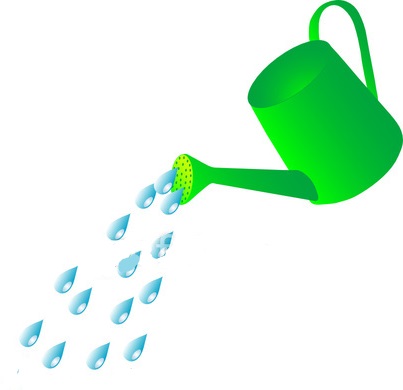 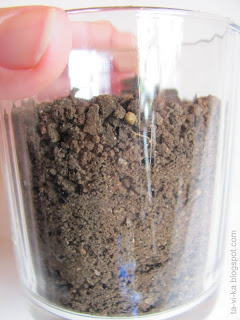 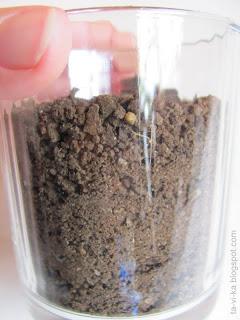 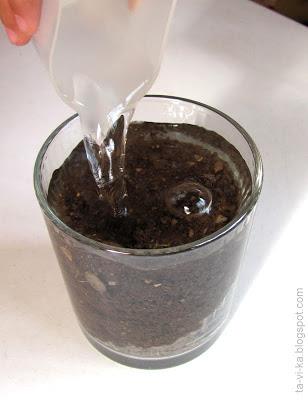 